PMArenaKällbrinks IP Gamla Stockholmsvägen 91, HuddingeNummerlappAnvänds ejUppvärmning: Skall ske utanför tävlingsarenan, joggingspår finns i direkt anslutningEgna kastredskapLämnas in senast 1 timme före grenstart vid markerad plats vid omklädningsrummen på Källbrinks IP. Inlämnade redskap får användas av alla i klassen. Inlämnade redskap tas ut strax innan tävlingsstart för resp. klass InnerplanEndast aktiva i aktuella grenar samt funktionärer.FöreningstältPå bortre långsidan. Se nedanHopphöjderM Höjd: 150-165-175-182-187-192-196-200-203+3cm
M Stav: 260-290-320-340-360-380-400-416-431-446-456+10cmK Höjd: 120-130-140-147-154-159-163-167-170+3cm
K Stav: 160-200-230-260-280-300-315-328-338-348+10cm Ev lägre begynnelsehöjd kan bestämmas på det tekniska mötetDelad placering>
Om två tävlande delar förstaplats i en gren genomförs inget skiljeförfarande utan den delade placeringen gäller.Skiljeregel 
Om två eller flera föreningar uppnår samma slutliga poängsumma i match, avgörs placeringen genom antal grensegrar, därnäst antal andraplaceringar osv.Om lag ändå fortfarande är lika avgörs placeringen i stafetten.ResultatAnslås på anslagstavlor liksom poängställningen samt läggs on-line på vår hemsida www.huddingeais.seCalling/UppropUpprop/samling vid grenen. Ingen calling på särskild plats utanför arenan, utan det är samling med upprop vid respektive tävlingsplats enligt nedan. • löpgrenar 10 minuter före respektive start, vid startplatsen. Tillåtet med uppvärmningslopp när banorna ej används, eller på bortre långsidan när det är löpning på upploppet  • För stafetten gäller att det är upprop och avprickning vid start för förste löpare, och vid respektive växel för de övriga löparna, 5 min före utsatt starttid. Då ska alla provlöpningar/växlingar vara gjorda. • Stavhopp har samling för upprop 30 minuter före start. Tillåtet att starta inhoppning endast när funktionärer är på plats och har tagit bort avspärrning. • Horisontella hopp och höjdhopp har upprop 20 minuter före respektive grenstart. Tillåtet att starta inhoppning endast när funktionärer är på plats och har tagit bort avspärrning. • Kastgrenarna har samling och upprop 30 minuter före respektive grenstart, eller så snart det är möjligt efter att grenen innan är avslutad.  OBS slägga sker på kastplanenDet är viktigt att man följer funktionärernas anvisningar för att hålla tidsschemat. Antalet uppvärmningskast/stötar kan begränsas av tidsskäl, Viktigt att grenarna startar på utsatt tidHemsida med information: www.huddingeais,seInformation Pelle Öhrland  070-675 87 99 mail:  per.ohrland@hotmail.comE-Mail adress kansli:kansli@huddingeais.seLag deltagare anmälan:gunnar@huddingeais.sevv gör ev ändringar löpande så att inte alla ändringarna behöver komma på det tekniska mötet.OBS: Åldern för deltagare på 5000m och 3000mh skall vara minst 17 år kalenderåret, född -2002Kommunikation: Buss 704 från Huddinge Station (pendeltåg) eller från Fruängen (T-bana). Hållplats Källbrinksskolan.Resp 706 från Huddinge Station till Källbrinks Idrottsplats . Se www.sl.seBil: E4 Avfart vid Vårby följ skyltar mot Huddinge Sjukhus, c:a 3 km skylt vänster mot Källbrinks IP alternativ avfart från E4 vid Segeltorp samt Häradsvägen 5 km. Skylt höger mot Källbrinks IP.Från Huddingevägen Nr 226 avfart Fullersta. Adress Gamla Stockholmsvägen 91, HuddingeParkering På parkeringplatsen utanför Källbrinks IP resp på sandplan bakom Tennishallen. Följ skyltar. Boende: Scandic Hotell, Kungens Kurva 08-517 34 600. www.scandic-hotels.com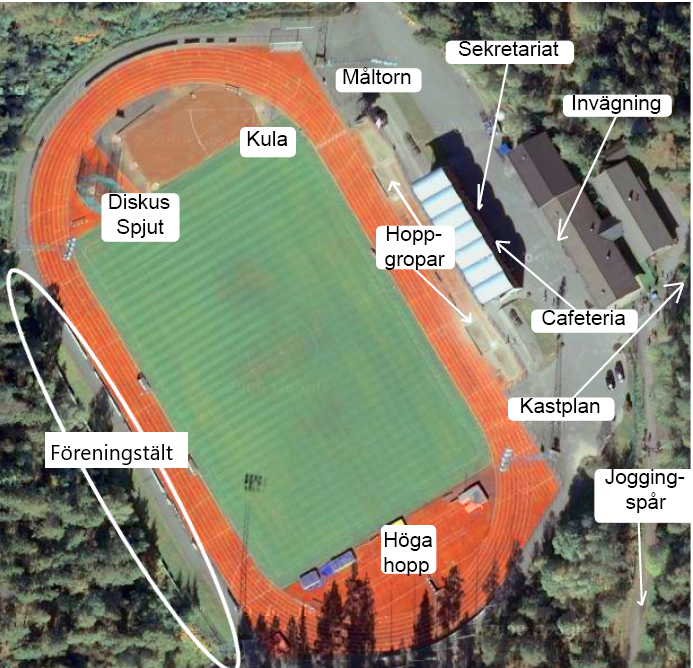 